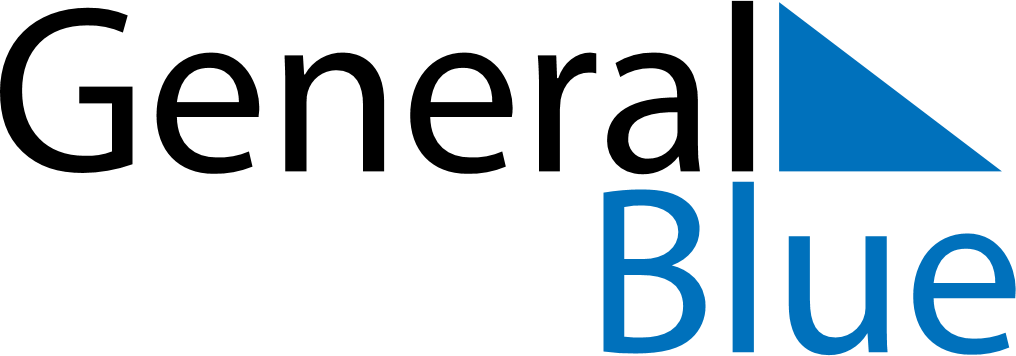 June 2024June 2024June 2024June 2024June 2024June 2024June 2024Yaroslavl, RussiaYaroslavl, RussiaYaroslavl, RussiaYaroslavl, RussiaYaroslavl, RussiaYaroslavl, RussiaYaroslavl, RussiaSundayMondayMondayTuesdayWednesdayThursdayFridaySaturday1Sunrise: 3:30 AMSunset: 9:06 PMDaylight: 17 hours and 36 minutes.23345678Sunrise: 3:29 AMSunset: 9:07 PMDaylight: 17 hours and 38 minutes.Sunrise: 3:27 AMSunset: 9:09 PMDaylight: 17 hours and 41 minutes.Sunrise: 3:27 AMSunset: 9:09 PMDaylight: 17 hours and 41 minutes.Sunrise: 3:26 AMSunset: 9:10 PMDaylight: 17 hours and 43 minutes.Sunrise: 3:25 AMSunset: 9:12 PMDaylight: 17 hours and 46 minutes.Sunrise: 3:25 AMSunset: 9:13 PMDaylight: 17 hours and 48 minutes.Sunrise: 3:24 AMSunset: 9:14 PMDaylight: 17 hours and 50 minutes.Sunrise: 3:23 AMSunset: 9:15 PMDaylight: 17 hours and 52 minutes.910101112131415Sunrise: 3:22 AMSunset: 9:16 PMDaylight: 17 hours and 53 minutes.Sunrise: 3:22 AMSunset: 9:17 PMDaylight: 17 hours and 55 minutes.Sunrise: 3:22 AMSunset: 9:17 PMDaylight: 17 hours and 55 minutes.Sunrise: 3:21 AMSunset: 9:18 PMDaylight: 17 hours and 57 minutes.Sunrise: 3:21 AMSunset: 9:19 PMDaylight: 17 hours and 58 minutes.Sunrise: 3:20 AMSunset: 9:20 PMDaylight: 17 hours and 59 minutes.Sunrise: 3:20 AMSunset: 9:21 PMDaylight: 18 hours and 0 minutes.Sunrise: 3:20 AMSunset: 9:21 PMDaylight: 18 hours and 1 minute.1617171819202122Sunrise: 3:20 AMSunset: 9:22 PMDaylight: 18 hours and 2 minutes.Sunrise: 3:19 AMSunset: 9:22 PMDaylight: 18 hours and 3 minutes.Sunrise: 3:19 AMSunset: 9:22 PMDaylight: 18 hours and 3 minutes.Sunrise: 3:19 AMSunset: 9:23 PMDaylight: 18 hours and 3 minutes.Sunrise: 3:19 AMSunset: 9:23 PMDaylight: 18 hours and 3 minutes.Sunrise: 3:20 AMSunset: 9:24 PMDaylight: 18 hours and 4 minutes.Sunrise: 3:20 AMSunset: 9:24 PMDaylight: 18 hours and 4 minutes.Sunrise: 3:20 AMSunset: 9:24 PMDaylight: 18 hours and 4 minutes.2324242526272829Sunrise: 3:20 AMSunset: 9:24 PMDaylight: 18 hours and 3 minutes.Sunrise: 3:21 AMSunset: 9:24 PMDaylight: 18 hours and 3 minutes.Sunrise: 3:21 AMSunset: 9:24 PMDaylight: 18 hours and 3 minutes.Sunrise: 3:21 AMSunset: 9:24 PMDaylight: 18 hours and 2 minutes.Sunrise: 3:22 AMSunset: 9:24 PMDaylight: 18 hours and 2 minutes.Sunrise: 3:22 AMSunset: 9:24 PMDaylight: 18 hours and 1 minute.Sunrise: 3:23 AMSunset: 9:24 PMDaylight: 18 hours and 0 minutes.Sunrise: 3:24 AMSunset: 9:23 PMDaylight: 17 hours and 59 minutes.30Sunrise: 3:25 AMSunset: 9:23 PMDaylight: 17 hours and 58 minutes.